Etapy tworzenia Szkoły Promującej ZdrowieProces tworzenia szkoły promującej zdrowie polega na:oddolnym wprowadzaniu zmian poprzez realizację kolejnych projektów 
(od diagnozy do ewaluacji),przebiega inaczej w różnych środowiskach odpowiednio do diagnozy potrzeb 
i zasobów,realizowany jest zgodnie z zasadą małych kroków,wszystkie działania i ich ewaluacja planowane są wg schematu planu pracy SzPZ.1. PrzygotowanieInicjacja – narodzenie się pomysłu i chęci tworzenia SzPZ w społeczności szkolnej.Propagowanie idei SzPZ w społeczności szkolnej, wśród rodziców i społeczności lokalnej.Pozyskiwanie uczestników i sojuszników.Powołanie szkolnego koordynatora i zespołu promocji zdrowia.Podjęcie wzajemnych zobowiązań przez osoby przystępujące do działania.2. Diagnoza stanu wyjściowegoZebranie danych dotyczących aktualnych problemów ludzi, warunków funkcjonowania szkoły itd.Analiza tych danych.Ustalenie listy problemów wymagających rozwiązania.3. Budowanie planu działań i ich ewaluacjiWybór problemu/ów (priorytetowego/ych).Określenie przyczyn tych problemów i sposobów usunięcia tych przyczyn.Ustalenie celów.Zbudowanie planu działań dla osiągnięcia celów.4. DziałaniaRealizacja planu, monitorowanie działań (ewaluacja procesu) oraz dokonywanie niezbędnych korekt dla osiągnięcia celu.5. Ewaluacja wyników działańEwaluacja końcowa – sprawdzenie czy osiągnięto cel. B. Woynarowska. M. Woynarowska-Sołdan (red.) (2019), Szkoła Promująca Zdrowie. Podręcznik dla szkół i osób wspierających ich działania w zakresie promocji zdrowia. Podręcznik znajduje się na stronie: https://www.ore.edu.pl/category/szkola/promocja-zdrowia/Kryteria przynależności szkoły do grupy Szkół Promujących ZdrowieElementy potrzebne do tworzenia szkoły promującej zdrowie:Poznanie i zrozumienie koncepcji szkoły promującej zdrowie.Uczestnictwo i zaangażowanie społeczności szkolnej.Działalność szkolnego koordynatora ds. promocji zdrowia i zespołu promocji zdrowia.Planowanie działań i ich ewaluacja.Dążenie do powiązania działań w zakresie promocji zdrowia z podstawowymi celami i zadaniami szkoły.Współpraca ze społecznością lokalną i innymi szkołami.Zasady przystąpienia szkoły do grupy Szkół Promujących Zdrowie w województwie warmińsko-mazurskim Przebieg okresu kandydowania szkoły:Czas trwania tego okresu może być zróżnicowany, ale nie krótszy niż 1 rok szkolny. W okresie tym w szkole należy podjąć następujące działania: Nawiązać kontakt z koordynatorem wojewódzkiej/rejonowej sieci SzPZ, uzyskać od niego informacji i wskazówki dotyczące zasad wdrażania projektu SzPZ.Przeszkolić radę pedagogiczną oraz pozostałych pracowników szkoły 
i pielęgniarkę szkolną w zakresie koncepcji i zasad tworzenia SzPZ.Uzyskać zapewnienie dyrekcji o gotowości do wspierania długotrwałego wdrażania założeń SzPZ jako ważnego elementu koncepcji pracy szkoły.Zapytać członków społeczności szkolnej o ich gotowość do uczestnictwa 
w działaniach w zakresie promocji zdrowia w związku z planowanym wdrożeniem projektu  SzPZ. Dane te można uzyskać na podstawie wywiadów lub badania ankietowego w grupie co najmniej 80% ogółu nauczycieli i pracowników niepedagogicznych oraz w wybranych grupach uczniów i ich rodziców 
(w zależności od wielkości szkoły od 30% do 80% ogółu uczniów). Za wynik pożądany należy uznać pozytywne odpowiedzi co najmniej 60% osób badanych.Przeprowadzić ocenę stopnia osiągania co najmniej standardu drugiego dotyczącego klimatu społecznego szkoły, wykorzystując narzędzia zamieszczone w części drugiej podręcznika Szkoła Promująca Zdrowie. Ocenę tę można uznać 
za diagnozę stanu wyjściowego w danym obszarze. Najkorzystniej byłoby jednak dokonać takiej oceny w zakresie wszystkich standardów i efektów działań. Może być to punkt wyjścia do porównania tych danych z autoewaluacją wykonaną 
po upływie kilku lat, a także w przypadku ubiegania się o Krajowy Certyfikat Szkoła Promująca Zdrowie. Wykonywanie badań w pełnym zakresie jest doskonałą okazją do lepszego poznania założeń SzPZ.Opracować plan działań dla rozwiązania jednego z problemów priorytetowych zidentyfikowanych w wyniku dokonanej oceny (diagnozy) zgodnie z zasadami opisanymi w rozdziale 5.2.2 podręcznika Szkoła Promująca Zdrowie.Uzyskać zgodę rady pedagogicznej na wdrożenie w  szkole projektu  SzPZ (decyzja na piśmie). Wniosek o przyjęcie szkoły do wojewódzkiej sieci szkół promujących zdrowieRodzaj dokumentów składanych przez szkoły ubiegające się o przyjęcie 
do wojewódzkiej sieci SzPZ określa koordynator tej sieci w porozumieniu z zespołem wspierającym. Szanując autonomię koordynatorów, proponujemy jednak uwzględnienie następujących dokumentów:Pisemna deklaracja chęci przystąpienia szkoły do sieci wojewódzkiej SzPZ, podpisana przez dyrektora szkoły i szkolnego koordynatora, zawierająca informację:o odsetku członków społeczności szkolnej, którzy wyrazili gotowość 
do realizacji zadań z zakresu promocji zdrowia i przystąpienia do sieci,o tym, kto pełni rolę szkolnego koordynatora i jaki jest skład szkolnego zespołu promocji zdrowia (imiona i nazwiska, status w szkole, kontakt).Decyzja rady pedagogicznej o gotowości szkoły do przystąpienia do sieci wojewódzkiej,Raport z autoewaluacji jednego ze standardów SzPZ wraz z arkuszem zbiorczym i plan działań dla rozwiązania jednego problemu priorytetowego, przygotowany zgodnie z zasadami opisanymi w rozdziale 5.2.2. podręcznika Szkoła Promująca Zdrowie. Dokonanie takiej ewaluacji 
jest okazją do lepszego zapoznania się z koncepcją SzPZ, jej standardami 
i sposobami oceny ich osiągania i szansą na lepszą jakość dalszych działań.Decyzję o przyjęciu szkoły do sieci wojewódzkiej podejmuje jej koordynator 
w porozumieniu z wojewódzkim zespołem wspierającym. Szkoły przyjęte 
do wojewódzkiej sieci mogą ubiegać się o wojewódzki certyfikat szkoły promującej zdrowie. Zasady nadawania certyfikatu, okres jego ważności (zwykle 5 lat) oraz zasady jego odnawiania powinny być określone przez koordynatora wojewódzkiej sieci w porozumieniu z zespołem wspierającym.Więcej informacji w podręczniku:Szkoła Promująca Zdrowie. Podręcznik dla szkół i osób wspierających ich działania 
w zakresie promocji zdrowiaModel Szkoły Promującej ZdrowiePolski model  Szkoły Promującej Zdrowie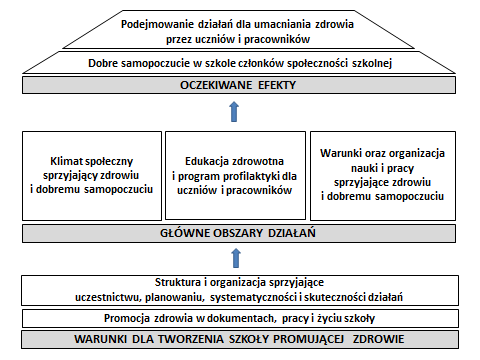 Planowanie pracy w Szkole Promującej ZdrowieI. CELa. Co wskaże, że osiągnięto cel (wskaźniki)?
b. Jak sprawdzimy, czy osiągnięto cel (narzędzia)?
c. Kto i kiedy sprawdzi, czy osiągnięto cel (wykonawcy), termin?1. Kryterium sukcesu
2. Sposób sprawdzenia, czy osiągnięto cel (sukces)*II. ZADANIA
 – Co wskaże, czy wykonano zadanie (wskaźniki)?– Jak sprawdzimy, czy wykonano zadanie (narzędzia)?
– Kto i kiedy sprawdzi, czy wykonano zadanie (wykonawcy), termin?a. Przebiegu realizacji zadania (monitorowanie)
b. Czy wykonano zadanie?1. Kryterium sukcesu*
2. Metody realizacji
3. Wykonawcy
4. Środki
5. Sposób prowadzenia** Elementy planu oznaczone gwiazdką są niezbędne do dokonania ewaluacji. 
 B. Woynarowska. M. Woynarowska-Sołdan (red.) (2019), Szkoła Promująca Zdrowie. Podręcznik dla szkół i osób wspierających ich działania w zakresie promocji zdrowia. Narzędzia do autoewaluacjiCelem autoewaluacji jest sprawdzanie, w jakim stopniu szkoła osiąga cele określone w polskiej koncepcji Szkoły Promującej Zdrowie. Uzyskane w wyniku autoewaluacji dane powinny stanowić podstawę do refleksji i planowania dalszych działań 
dla rozwoju SzPZ, wyboru kolejnych problemów priorytetowych.Przeprowadzenie autoewaluacji umożliwia szkole podjęcie starań 
o uzyskanie Krajowego Certyfikatu Szkoła Promująca Zdrowie, który jest nadawany przez Ministra Edukacji Narodowej. Proponowane narzędzia mogą być także wykorzystywane, w całości lub w części, w diagnozie stanu wyjściowego przez szkoły, które zamierzają podjąć działania dla tworzenia SzPZ, a także przez szkoły, które są na różnych etapach jej tworzenia.Podręcznik Szkoła Promująca Zdrowie. Poradnik dla szkół i osób wspierających 
ich działania w zakresie promocji zdrowia zawiera informacje o definicji, modelu i standardach SzPZ. Ponadto, zamieszczone są w nim informacje o zasadach przeprowadzenia badań edukacyjnych oraz materiały do ich przeprowadzenia: instrukcje, kwestionariusze ankiet, arkusze, wzór raportu końcowego z ewaluacji.Więcej informacji w podręczniku:Szkoła Promująca Zdrowie. Podręcznik dla szkół i osób wspierających 
ich działania w zakresie promocji zdrowiaMatryca do kodowania wyników ankiet SzPZWniosek o nadanie Krajowego Certyfikatu Szkoła Promująca Zdrowie